Plakat przygotowali uczniowiePSP Prószków:Niestrój WiktoriaRokosz PaulinaKaleta StefaniiKaleta MaksymilianPrudel LauraSmykała SebastianSmykała PatrycjaKownacki Maksymilianopiekun Kornelia Kownacka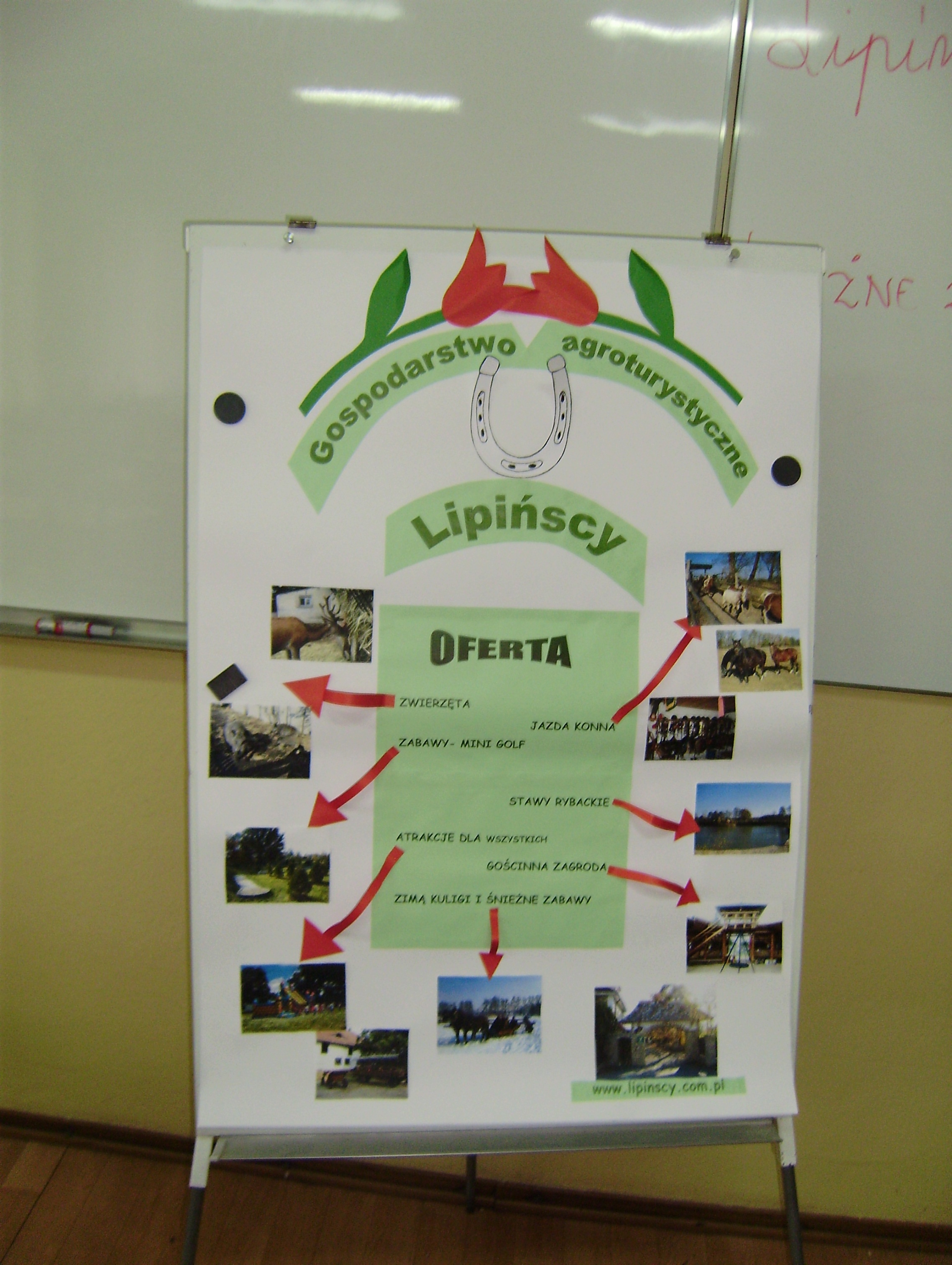 